PRIJAVA ZA DODJELU POTPOREIZ PROGRAMA POTICANJA RAZVOJA MALOG I SREDNJEG PODUZETNIŠTVA OPĆINE CESTICA  ZA RADZOBLJE 2018. – 2021.Podmjera 2.2. Potpora stočnom fondu(obrazac PP - MSP – M_2.2/ 2019)OPĆI PODACI O PODNOSITELJU ZAHTJEVAPREGLED STANJA NA GOSPODARSTVUTablicu je potrebno ispuniti isključivo podacima za grla stoke/kljunove peradi za koje se traži potpora:3. OPIS ULAGANJA (obavezno popuniti sva polja)	4. TROŠKOVI I POTRAŽIVANI IZNOS POTPORE 	Nije potrebno upisivati svaki trošak zasebno već je potrebno grupirati skupine troškova prema vrsti grla/kljuna koje se nabavlja	Nije potrebno upisivati svaki trošak zasebno već je potrebno grupirati skupine troškova prema vrsti (osjemenjivanje, pribor, oprema za održavanje higijene, itd.)5. OBVEZNI PRILOZIPrijavi  prilažem:Najkasnije do trenutka potpisa Ugovora o dodjeli sredstava korisnik se obvezuje dostaviti:1. Potvrdu nadležne porezne ispostave o nepostojanju dugovanja prema proračunu RHIspunjenje kriterija podmirenih obveza prema Općinskom proračunu utvrdit će Povjerenstvo uvidom u službene evidencije Općine. Korisnici potpore obvezuju se najkasnije u roku od 6 mjeseci od dodjele potpore dostaviti:1. Dokaz o upisu stoke/peradi u Jedinstveni registar domaćih životinja i brojnom stanju stoke/peradi ukoliko se potpora dodjeljuje za nabavu novih rasplodnih grla i/ili matičnog jata6. ANKETNI UPITNIKIspunio i za točnost podataka pod materijalnom i kaznenom odgovornošću odgovara:Ime i prezime odgovorne osobe prijavitelja: ________________________Potpis i pečat : _______________________Mjesto i datum:_____________________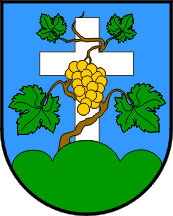 OPĆINA CESTICAJedinstveni upravni odjel Općine CesticaDravska 1a, Cestica, 42208 CesticaTel: +385 42 724 824, fax: +385 42 724 8251.1. Naziv prijavitelja  1.1.1. Odgovorna osoba/osoba ovlaštena za zastupanje1.2. Adresa sjedišta subjekta:Mjesto, ulica i broj:Mjesto, ulica i broj:Mjesto, ulica i broj:Mjesto, ulica i broj:Mjesto, ulica i broj:Mjesto, ulica i broj:Mjesto, ulica i broj:Mjesto, ulica i broj:Mjesto, ulica i broj:Mjesto, ulica i broj:Mjesto, ulica i broj:Mjesto, ulica i broj:Mjesto, ulica i broj:Mjesto, ulica i broj:Mjesto, ulica i broj:Mjesto, ulica i broj:Mjesto, ulica i broj:Mjesto, ulica i broj:Mjesto, ulica i broj:Mjesto, ulica i broj:Mjesto, ulica i broj:Mjesto, ulica i broj:Mjesto, ulica i broj:Mjesto, ulica i broj:Mjesto, ulica i broj:Mjesto, ulica i broj:Mjesto, ulica i broj:Mjesto, ulica i broj:Mjesto, ulica i broj:1.2. Adresa sjedišta subjekta:Poštanski broj i mjesto:Poštanski broj i mjesto:Poštanski broj i mjesto:Poštanski broj i mjesto:Poštanski broj i mjesto:Poštanski broj i mjesto:Poštanski broj i mjesto:Poštanski broj i mjesto:Poštanski broj i mjesto:Poštanski broj i mjesto:Poštanski broj i mjesto:Poštanski broj i mjesto:Poštanski broj i mjesto:Poštanski broj i mjesto:Poštanski broj i mjesto:Poštanski broj i mjesto:Poštanski broj i mjesto:Poštanski broj i mjesto:Poštanski broj i mjesto:Poštanski broj i mjesto:Poštanski broj i mjesto:Poštanski broj i mjesto:Poštanski broj i mjesto:Poštanski broj i mjesto:Poštanski broj i mjesto:Poštanski broj i mjesto:Poštanski broj i mjesto:Poštanski broj i mjesto:Poštanski broj i mjesto:1.2. Adresa sjedišta subjekta:Općina:Općina:Općina:Općina:Općina:Općina:Općina:Općina:Općina:Općina:Općina:Općina:Općina:Općina:Općina:Općina:Općina:Općina:Općina:Općina:Općina:Općina:Općina:Općina:Općina:Općina:Općina:Općina:Općina:1.2. Adresa sjedišta subjekta:Telefon / mob:Telefon / mob:Telefon / mob:Telefon / mob:Telefon / mob:Telefon / mob:Telefon / mob:Telefon / mob:Telefon / mob:Telefon / mob:Telefon / mob:Telefon / mob:Telefon / mob:Telefon / mob:Telefon / mob:Telefon / mob:Telefon / mob:Telefon / mob:Telefon / mob:Telefon / mob:Telefon / mob:Telefon / mob:Telefon / mob:Telefon / mob:Telefon / mob:Telefon / mob:Telefon / mob:Telefon / mob:Telefon / mob:1.2. Adresa sjedišta subjekta:E - pošta:E - pošta:E - pošta:E - pošta:E - pošta:E - pošta:E - pošta:E - pošta:E - pošta:E - pošta:E - pošta:E - pošta:E - pošta:E - pošta:E - pošta:E - pošta:E - pošta:E - pošta:E - pošta:E - pošta:E - pošta:E - pošta:E - pošta:E - pošta:E - pošta:E - pošta:E - pošta:E - pošta:E - pošta:1.3. OIB i/ili MATIČNI BROJ I MIPBG SUBJEKTA1.3. OIB i/ili MATIČNI BROJ I MIPBG SUBJEKTA1.3. OIB i/ili MATIČNI BROJ I MIPBG SUBJEKTA1.3. OIB i/ili MATIČNI BROJ I MIPBG SUBJEKTA1.3. OIB i/ili MATIČNI BROJ I MIPBG SUBJEKTA1.3. OIB i/ili MATIČNI BROJ I MIPBG SUBJEKTA1.3. OIB i/ili MATIČNI BROJ I MIPBG SUBJEKTA1.3. OIB i/ili MATIČNI BROJ I MIPBG SUBJEKTA1.3. OIB i/ili MATIČNI BROJ I MIPBG SUBJEKTA1.3. OIB i/ili MATIČNI BROJ I MIPBG SUBJEKTA1.3.1. JIBG GOSPODARSTVA (Jedinstveni registar domaćih životinja)1.3.1. JIBG GOSPODARSTVA (Jedinstveni registar domaćih životinja)1.3.1. JIBG GOSPODARSTVA (Jedinstveni registar domaćih životinja)1.3.1. JIBG GOSPODARSTVA (Jedinstveni registar domaćih životinja)1.3.1. JIBG GOSPODARSTVA (Jedinstveni registar domaćih životinja)1.3.1. JIBG GOSPODARSTVA (Jedinstveni registar domaćih životinja)1.3.1. JIBG GOSPODARSTVA (Jedinstveni registar domaćih životinja)1.3.1. JIBG GOSPODARSTVA (Jedinstveni registar domaćih životinja)1.3.1. JIBG GOSPODARSTVA (Jedinstveni registar domaćih životinja)1.3.1. JIBG GOSPODARSTVA (Jedinstveni registar domaćih životinja)1.4.OIB ODGOVORNE OSOBE1.4.OIB ODGOVORNE OSOBE1.4.OIB ODGOVORNE OSOBE1.4.OIB ODGOVORNE OSOBE1.4.OIB ODGOVORNE OSOBE1.4.OIB ODGOVORNE OSOBE1.4.OIB ODGOVORNE OSOBE1.4.OIB ODGOVORNE OSOBE1.4.OIB ODGOVORNE OSOBE1.4.OIB ODGOVORNE OSOBE1.5. Vrsta djelatnosti prema NKD1.5. Vrsta djelatnosti prema NKD1.5. Vrsta djelatnosti prema NKD1.5. Vrsta djelatnosti prema NKD1.5. Vrsta djelatnosti prema NKD1.5. Vrsta djelatnosti prema NKD1.5. Vrsta djelatnosti prema NKD1.5. Vrsta djelatnosti prema NKD1.5. Vrsta djelatnosti prema NKD1.5. Vrsta djelatnosti prema NKD1.6. Korisnik je u sustavu PDV-a (označiti sa X)1.6. Korisnik je u sustavu PDV-a (označiti sa X)1.6. Korisnik je u sustavu PDV-a (označiti sa X)1.6. Korisnik je u sustavu PDV-a (označiti sa X)1.6. Korisnik je u sustavu PDV-a (označiti sa X)1.6. Korisnik je u sustavu PDV-a (označiti sa X)1.6. Korisnik je u sustavu PDV-a (označiti sa X)1.6. Korisnik je u sustavu PDV-a (označiti sa X)1.6. Korisnik je u sustavu PDV-a (označiti sa X)1.6. Korisnik je u sustavu PDV-a (označiti sa X)DADADADADANENENENENE1.7. Naziv banke:1.7. Naziv banke:1.7. Naziv banke:1.7. Naziv banke:1.7. Naziv banke:1.7. Naziv banke:1.7. Naziv banke:1.7. Naziv banke:1.7. Naziv banke:1.7. Naziv banke:1.8. IBANHRPODACI O BROJNOM STANJU STOKE/PERADIPODACI O BROJNOM STANJU STOKE/PERADIPODACI O BROJNOM STANJU STOKE/PERADIPODACI O BROJNOM STANJU STOKE/PERADIRedni brojVrsta životinjaBrojno stanje prije provedbe projektaBrojno stanje nakon provedbe projekta1.Krava/Junica2.Rasplodna krmača/nazimnica3.Rasplodna ovca/ovan4.Rasplodna koza/jarac5.Zagorski puran (pilići)6.Kokoš hrvatica (pilići)7.Guska/Dravska guska (pilići)NAZIV PROJEKTNOG PRIJEDLOGA (upisati proizvoljni naziv)PLANIRANI ROK UPISA ŽIVOTINJA U JRDŽ I DOSTAVE DOKAZA O UPISU (za ulaganje u nabavu osnovnog stada ili matičnog jata)PLANIRANO TRŽIŠTE PRODAJE I PLASMAN KONAČNOG PROIZVODA (max. 200 znakova)NABAVA RASPLODNIH GRLA STOKE/MATIČNOG JATANABAVA RASPLODNIH GRLA STOKE/MATIČNOG JATANABAVA RASPLODNIH GRLA STOKE/MATIČNOG JATANABAVA RASPLODNIH GRLA STOKE/MATIČNOG JATANABAVA RASPLODNIH GRLA STOKE/MATIČNOG JATANABAVA RASPLODNIH GRLA STOKE/MATIČNOG JATANABAVA RASPLODNIH GRLA STOKE/MATIČNOG JATABrNaziv prodavatelja/pružatelja uslugeBroj i datum računa/kupoprodajnog UgovoraBroj kupljenih grla/kljunova  Ukupni iznosPDVUkupni iznos s PDV-om1.2.3.4.5.UKUPNOUKUPNOUKUPNOTRAŽENI IZNOS POTPORE  (Intenzitet potpore 50%, maksimalno 5.000,00 kn)TRAŽENI IZNOS POTPORE  (Intenzitet potpore 50%, maksimalno 5.000,00 kn)TRAŽENI IZNOS POTPORE  (Intenzitet potpore 50%, maksimalno 5.000,00 kn)TROŠKOVI OSJEMENJIVANJA I ODRŽAVANJA HIGIJENE U ZAŠTIĆENIM PROSTORIMATROŠKOVI OSJEMENJIVANJA I ODRŽAVANJA HIGIJENE U ZAŠTIĆENIM PROSTORIMATROŠKOVI OSJEMENJIVANJA I ODRŽAVANJA HIGIJENE U ZAŠTIĆENIM PROSTORIMATROŠKOVI OSJEMENJIVANJA I ODRŽAVANJA HIGIJENE U ZAŠTIĆENIM PROSTORIMATROŠKOVI OSJEMENJIVANJA I ODRŽAVANJA HIGIJENE U ZAŠTIĆENIM PROSTORIMATROŠKOVI OSJEMENJIVANJA I ODRŽAVANJA HIGIJENE U ZAŠTIĆENIM PROSTORIMATROŠKOVI OSJEMENJIVANJA I ODRŽAVANJA HIGIJENE U ZAŠTIĆENIM PROSTORIMABrNaziv prodavatelja/pružatelja uslugeBroj i datum računa/kupoprodajnog UgovoraNaziv troška (osjemenjivanje, pribor, oprema za održavanje higijene, itd.)Ukupni iznosPDVUkupni iznos s PDV-om1.Nije potrebno upisivati podatke već je kopije računa/kupoprodajnih Ugovora potrebno priložiti uz prijavu2.Nije potrebno upisivati podatke već je kopije računa/kupoprodajnih Ugovora potrebno priložiti uz prijavu3.Nije potrebno upisivati podatke već je kopije računa/kupoprodajnih Ugovora potrebno priložiti uz prijavu4.Nije potrebno upisivati podatke već je kopije računa/kupoprodajnih Ugovora potrebno priložiti uz prijavu5.Nije potrebno upisivati podatke već je kopije računa/kupoprodajnih Ugovora potrebno priložiti uz prijavuUKUPNOUKUPNOUKUPNOTRAŽENI IZNOS POTPORE  (intenzitet potpore 80%, maksimalno 5.000,00 kn)TRAŽENI IZNOS POTPORE  (intenzitet potpore 80%, maksimalno 5.000,00 kn)TRAŽENI IZNOS POTPORE  (intenzitet potpore 80%, maksimalno 5.000,00 kn)Propisana dokumentacija PozivaOznačiti (X)Izjava prijavitelja o istinitosti podataka, izbjegavanju dvostrukog financiranja i ispunjavanja preduvjeta za sudjelovanje u postupku dodjele de minimis potporeIzjava o korištenim potporama male vrijednostiKopiju računa za nastale troškove i/ili kopiju kupoprodajnog Ugovora Kopija naslovnice posljednjeg podnesenog Zahtjeva za izravna plaćanja ili Rješenje o upisu u Upisnik poljoprivrednih gospodarstavaPREFERIRANI NAČIN DOSTAVE KOMUNIKACIJE I PISMENA (zaokružiti)poštanskom pošiljkome-mailome-mailommobitelomSUGLASAN SAM DA ME SE OBAVJEŠTAVA O RASPOLOŽIVIM MOGUĆNOSTIMA FINANCIRANJA I EDUKACIJAMA/SEMINARIMA U PODRUČJU OSNOVNE DJELATNOSTI (zaokružiti)DADANENESUGLASAN SAM DA ME SE OBAVJEŠTAVA O RASPOLOŽIVIM MOGUĆNOSTIMA FINANCIRANJA I EDUKACIJAMA/SEMINARIMA U PODRUČJU DRUGIH GOSPODARSKIH DJELATNOSTI/GRANA (zaokružiti)DADANENEŽELIM DA MI SE KOMUNIKACIJA U FAZI EVALUACIJE I POSTUPKU DODJELE BESPOVRATNIH SREDSTAVA ZA OVAJ PROEJKTNI PRIJEDLOG DOSTAVLJA ELEKTRONIČKOM POŠTOM (zaokružiti)DADANENE